                        		                    ROMÂNIA                                                                                                                			               JUDEŢUL BIHOR                                                                                                                                        	          CONSILIUL LOCAL AL COMUNEI SĂLARD                                                                		         Sălard, Nr .724,C.P. 417450, Judeţul Bihor                 		     	           CÎF:4641318, Tel /Fax: 0259/441049                                             	       e-mail: primariasalard@yahoo.com ,comunasalardbh@gmail.com                                                                                                                   				                     web.site: www.salard.ro _________________________________________________________________________________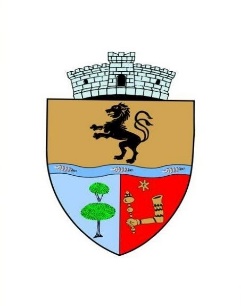 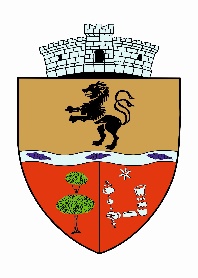 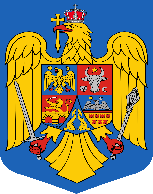 						   H O T Ă R Â R E A  Nr. 35                                                                                                                                                                                   				  	                        din 27.04.2023                                                                                                                                                                          		      privind  aprobarea Ordinii de zi a şedinţei  ordinare a Consiliului local al comunei 						 	  Sălard  din data de 27 aprilie  2023  	 Având  în  vedere  Dispoziția  primarului nr. 53 /21.04.2023  privind  convocarea  ședintei ordinare  a  Consiliului  Local  al  Comunei  Sălard  pentru  data de   27 aprilie  2023,                                                                                                                                                        	Luând în considerare   prevederile  art. 135 din  OUG  Nr.57/2019 privind Codul administrativ,                                                                                                                                                              	În   temeiul  art.139 ,196, alin(1) , lit a)  din OUG  Nr.57/2019 privind Codul administrativ,cu modificările și completările ulterioare,                                                                                                           			           CONSILIUL LOCAL AL COMUNEI SĂLARD                                                             						  HOTĂRĂȘTE:       	Art.1.Se aprobă  ordinea  de  zi  a  ședintei  ordinare  a  Consiliului  Local  al  Comunei  Sălard  pentru  data  de  27 .04.2023   , conform  Dispoziției  de  convocare nr. 53 din  21.04.2023 , emisă de  primarul comunei Sălard,   după cum urmează :                                                                                                                                                                                                                                                                               1.Proiect de hotărâre privind aprobarea ordinii de zi a sedinței ordinare din  27  aprilie  2023                                                                                                                                                             Inițiator: primar - Miklos Nagy   2.Proiect de hotărâre privind aprobarea procesului verbal al  şedinţei  ordinare a Consiliului local al comunei Sălard din data de  30 martie  2023                                                                                                           Inițiator: primar - Miklos Nagy   3.Proiect de hotărâre   privind aprobarea contului de incheiere al exercitiului bugetar la 31.12.2022         Inițiator: primar - Miklos Nagy                                                                                                                                                       4.Proiect de hotărâre  privind   aprobarea Planului de amplasament si delimitare a imobilului cu suprafata de 6.980 mp, teren intravilan ,categoria arabil situat în intravilanul satului Salard, Comuna Salard, nr. topografic 2483/199, 2483/192,  constituire număr cadastral nou si constituire Carte FunciarăInițiator: primar - Miklos Nagy                                                                                                                              5.Proiect de hotărâre  privind aprobarea Planului de amplasament si delimitare a imobilului cu suprafata de 40.255 mp, teren extravilan ,categoria arabil, situat în extravilanul satului Salard, Comuna Salard, nr. topografic 2598/2, 2598/3,  constituire numar cadastral nou si constituire Carte FunciarăInițiator: primar - Miklos Nagy                                                                                                                               6.Proiect de hotărâre   privind   aprobarea Planului de amplasament si delimitare a imobilului cu suprafata de 26 mp, teren intravilan ,categoria  Curti –construcii,situat  în intravilanul satului Salard, Comuna Salard, nr . topografic 2598/2,  constituire numar cadastral nou si constituire Carte FunciarăInițiator: primar - Miklos Nagy                                                                                                                              7. Proiect de hotărâre   privind  actualizarea  cuantumului chiriilor anuale si indexarea acestora cu  rata inflației pe anul 2022 ,pentru locuințele situate în blocul ANL din comuna Sălard,nr.725,județul Bihor , aflate în administrarea autorităților publice locale,aplicabile începând cu data de 01.04.2023                         Inițiator: primar - Miklos Nagy                                                                                                                                                8.Proiect de hotărâre   privind   aprobarea aderării  Comunei Tămășeu la Asociația de Dezvoltare Intercomunitară Biharia-Sălard                                                                                                                                         Inițiator: primar - Miklos Nagy                                                                                                                                                       9.Proiect de hotărâre   privind   preluarea   din evidența contabilă a    Școlii   Gimnaziale „Szalardi Janos”Sălard a bunurilor : clădiri si terenuri  ,apartinând   domeniului  public  al Comunei Sălard     Inițiator: primar - Miklos Nagy                                                                                                                                                       10. Proiect de hotărâre   privind  modificarea Organigramei si a Statului de functii a aparatului de specialitate al primarului comunei Salard                                                                                                                                                        Inițiator: primar - Miklos Nagy                                                                                                                                11.Proiect de hotărâre  privind  însușirea    Raportului  de activitate pe anul 2022 al viceprimarului si  consilierilor locali din comuna Sălard                                                                                                                                                             Inițiator: primar - Miklos Nagy                                                                                                                               12.Proiect de hotărâre  privind  însușirea    Raportului  de activitate pe anul 2022 al comisiilor de specialitate din cadrul Consiliului local al  comunei Sălard                                                                                                              Inițiator: primar - Miklos Nagy                                                                                                                                                  Art.2.Prezenta hotărâre se comunică  prin grija secretarului  general cu:                                                  - Instituţia Prefectului- Judeţul Bihor                                                                                                                     - Primarul comunei Sălard                                                                                                                                                          PREŞEDINTE DE ŞEDINŢĂ,	                                                                                                                        	   IMRE NAGY		   	                     CONTRASEMNEAZĂ,			               			                 	  SECRETAR GENERAL UAT					                  		          ADRIANA-GABRIELA DAMIANCvorum:12 voturi “pentru”,0 voturi ”împotrivă”,0“abtineri”,din totalul de 13 consilieri în funcție                                         ROMÂNIA                                                                                                                    	                          JUDEŢUL BIHOR                                                                                                                                        	             CONSILIUL LOCAL AL COMUNEI SĂLARD                                                                		         Sălard, Nr .724,C.P. 417450, Judeţul Bihor                 		     	           CÎF:4641318, Tel /Fax: 0259/441049                                                                                          e-mail: primariasalard@yahoo.com ,comunasalardbh@gmail.com                                                                                                                   			             web.site: www.salard.ro __________________________________________________________________________H O T Ă R Â R E A  Nr. 36                                                                                                                                                                                				      din  27.04.2023    				     		                                                                                                                                                                                     	        privind aprobarea procesului - verbal al  şedinţei ordinare  a  Consiliului local  		                      al comunei SĂLARD  din data de  30 martie  2023   	 Având  în  vedere  Dispoziția  primarului nr. 53/21.04.2023  privind  convocarea  ședintei  ordinare  a  Consiliului  Local  al  Comunei  Sălard  pentru  data de 27.04.2023,                                             	Luând în considerare   prevederile  art. 138,alin.15 din  OUG  Nr.57/2019 privind Codul administrativ,                                                                                                                                                                                                                                                                                                                                                                                                                                           	În    temeiul  art.196, alin(1) , lit a)  din OUG  Nr.57/2019 privind Codul administrativ,cu modificările și completările ulterioare ,          	   CONSILIUL LOCAL AL COMUNEI SĂLARD                                                             	HOTĂRĂȘTE:    Art.1. Se aprobă  procesul - verbal al  şedinţei  ordinare  a  Consiliului local al comunei  SĂLARD  din data de  30 martie  2023 , prezentat în anexă .                                                               Art.2.Procesul -verbal al sedinței ordinare  din data de 30 martie 2023 a fost aprobat în  forma propusă .        	                                                                                                                                                	    Art.3.Prezenta hotărâre se comunică prin grija secretarului general cu:                                      - Instituţia Prefectului - Judeţul Bihor                                                                                                                     - Primarul comunei Sălard                                                                                                                                                                                                                                                              		          PREŞEDINTE DE ŞEDINŢĂ,	                                                                                                                                IMRE NAGY  	   	                                            CONTRASEMNEAZĂ,			               			                                 	 SECRETAR GENERAL UAT					                  		 ADRIANA-GABRIELA DAMIANCvorum:12 voturi“pentru”,0 voturi”împotrivă”,0“abtineri”,din totalul de 13 consilieri în funcție                        		                    ROMÂNIA                                                                                                                			               JUDEŢUL BIHOR                                                                                                                                        	                 CONSILIUL LOCAL AL COMUNEI SĂLARD                                                                		         Sălard, Nr .724,C.P. 417450, Judeţul Bihor                 		     	           CÎF:4641318, Tel /Fax: 0259/441049                                                                e-mail: primariasalard@yahoo.com ,comunasalardbh@gmail.com                                                                                                                   				                     web.site: www.salard.ro _________________________________________________________________________________H O T Ă R Â R E A  Nr. 37                                                                                                                                                                                                  din 27.04.2023                                                                                                                                                                          privind  încheierea exercitiului bugetar al comunei Sălard  la 30.12.2022 Având în vedere Proiectul de hotărâre inițiat de primarul comunei Sălard, precum și                               raportul de specialitate nr.  2.370    din  data de 21.04.2023 întocmit   Biroul financiar contabil ,impozite     si taxe,achizitii publice  din cadrul aparatului de specialitate al primarului comunei Sălard , privind  incheierea exercitiului bugetar al comunei Sălard  la 31.12.2022 ,                                                                                                     Ținând cont de  :                                                                                                                                                                                                                        -avizul consultativ  al Comisiei de specialitate din cadrul Consiliului Local  Sălard                                                                                                                                                   -referatul de aprobare a primarului comunei Sălard,în calitate de initiator al proiectului   de hotărâre                           -prevederile art.20,alin. (1) lit.c,art. 49  si 57 ,alin.1,din Legea nr.273/2006,privind finanţele publice locale,                                                                                                                                                                                           -prevederile Legii nr. 82/1991-legea contabilitatii, cu modificările şi completările ulterioare;                                        -Ordinul nr.4271/2022 pentru aprobarea Normelor metodologice  privind încheierea exercițiului bugetar al anului 2022,  -prevederile Legii nr. 24/2000, privind normele de tehnică legislativă pentru elaborarea actelor normative, republicată, cu modificările şi completările ulterioare;                                                                                                                  	În   temeiul art.139 si  196, alin(1) , lit a)  din OUG  Nr.57/2019 privind Codul administrativ,               cu modificările și completările ulterioare ,                                             		    						         CONSILIUL LOCAL AL COMUNEI SĂLARD   				   			      HOTĂRĂȘTE:                                                                                                                                                               Art.1. Se aprobă contul de încheiere al exercitiului bugetar  al comunei Sălard la 31.12.2022   , după cum urmează:               Veniturile Comunei Salard  la 31.12.2022  au fost de  13.734.267,97  lei.                                 Din care:                          Sectiunea de funcționare                          6.231.054,79 lei                          Sectiunea de dezvoltare                           7.503.213,18 lei              Cheltuielile totale au fost  in valoare de               13.283.624,08 lei             Din care;                            Sectiunea de funcționare                        6.128.568,96  lei                            Sectiunea de dezvoltare                         7.155.055,12  lei                                                                                                                                                                                                                                                                                                                                                                                                                                                                                                                                                                                                                                                                                                                                                                                                                                                                                                                                                                                                                                                                                                                                                                                                                                                                                                                                                                                                                                                                                                                                                                                                                                                                                                                                                                                                                                                                                                                                                                                                                                                                                                                                                                                                                                                                                                                                                                                                                                                                                                                                                                                                                                                                                                                                                                                                                                                                                                                                                                                                                                                                                                                                                                                                                                                                                                                                                                                                                                                                                                                                                                                                                                                                                                                                                                                                                                                                                                                                                                                                                                                                                                                                                                                                                                                                                                                                                                                                                                                                                                                                                                                                                                                                                                                                                                                                                                                                                                                                                                                                                                                                                                                                                                                                                                                                                                                                                                                                                                                                                                                                                                                                                                                                                                                                                                                                                                                                                                                                                                                                                                                                                                                                                                                                                                                                                                                                                                                                                                                                                                                                                                                    Executia Bugetară la 31.12.2022 are  un excedent  în valoare de  450.643,89  lei                                                             Execuția veniturilor bugetului local în anul 2022:             Art.2.Cu ducerea la îndeplinire a prezentei hotărâri se încredințează primarul comunei Sălard    si Biroul financiar contabil ,impozite si taxe,achizitii publice.                                                        Art.3.Prezenta  hotărâre  se comunică prin grija secretarului general  cu :                                                                                                   -Institutia  Prefectului-  Judetul Bihor                                                                                                             -Primarul comunei Sălard                                                                                                                                                               -Biroul financiar contabil ,impozite si taxe,achizitii publice                                                        	               PREŞEDINTE DE ŞEDINŢĂ,	                               CONTRASEMNEAZĂ,                                                                      IMRE   NAGY     		   	              SECRETAR GENERAL UAT				                     		ADRIANA GABRIELA DAMIANCvorum:12 voturi “pentru”,0 voturi ” împotrivă”,0“abtineri”,din totalul de 13 consilieri în funcție                         		                    ROMÂNIA                                                                                                                			               JUDEŢUL BIHOR                                                                                                                                        	          CONSILIUL LOCAL AL COMUNEI SĂLARD                                                                		         Sălard, Nr .724,C.P. 417450, Judeţul Bihor                 		     	           CÎF:4641318, Tel /Fax: 0259/441049                                             	       e-mail: primariasalard@yahoo.com ,comunasalardbh@gmail.com                                                                                                                   				                     web.site: www.salard.ro _________________________________________________________________________________H O T Ă R Â R E A  Nr. 38                                                                                                                                                                                          din 27.04.2023                                                                                                                                                                          privind   aprobarea Planului de amplasament si delimitare a imobilului cu suprafata de 6.980 mp, teren intravilan ,categoria de folosință arabil, situat în intravilanul satului Salard, Comuna Salard, nr. topografic 2483/199, 2483/192,  constituire număr cadastral nou si constituire Carte Funciară         Având în vedere Proiectul de hotărâre inițiat de primarul comunei Sălard ,precum și  Raportul de specialitate înregistrat cu nr. 2372  din  21.04.2023, întocmit de Compartimentul urbanism, amenajarea teritoriului și mediu,din cadrul aparatului de specialitate al primarului comunei Sălard, privind   aprobarea Planului de amplasament si delimitare a imobilului cu suprafata de 6.980 mp, teren intravilan ,categoria arabil situat în intravilanul satului Salard, Comuna Salard, nr. topografic 2483/199, 2483/192,  constituire număr cadastral nou si constituire Carte Funciară               Tinând cont de :                                                                                                                                                                          -avizul consultativ  al Comisiei de specialitate din cadrul Consiliului Local al Comunei Sălard,                                                                                                                                         -referatul de aprobare a primarului comunei Sălard, în calitate de initiator al proiectului de hotărâre -documentația cadastrală   întocmită de SC ROEXPERTCAD SRL  ,-inventarul bunurilor ce aparţin domeniului privat  al Comunei Sălard,                                                                             -prevederile  Ordinului  Agenției Naționale de Cadastru și Publicitate Imobiliară nr. 600/2023 pentru aprobarea Regulamentului de recepție și înscriere în evidențele de cadastru și carte funciară                                     - prevederile Legii fondului funciar nr. 18/1991 , republicată ,cu modificările și completările ulterioare;-prevederile art. 25 alin.1, din Legea 350/2001 privind amenajarea teritoriului si urbanismul  cu modificarile si completarile ulterioare,-prevederile Legii nr. 24/2000, privind normele de tehnică legislativă pentru elaborarea actelor normative, republicată, cu modificările şi completările ulterioare;   	În   temeiul  art. 139,alin 3 .lit. e  și art.196, alin(1) , lit a)  din OUG  Nr.57/2019 privind Codul administrativ,cu modificările și completările ulterioare,                                                                                                                                                                   CONSILIUL LOCAL AL COMUNEI SĂLARD                                                                   	                  	                 HOTĂRĂȘTE:                                              	               Art. 1. Se aprobă Planul de amplasament si delimitare a imobilului cu suprafata de 6.980 mp, teren intravilan ,categoria de folosință  arabil ,situat în intravilanul satului Salard, Comuna Salard, nr.topografic 2483/199, 2483/192,  constituire număr cadastral nou si constituire Carte Funciară, astfel:Art.2. Cu ducerea la îndeplinire a prezentei hotărâri se încredinţează Primarul Comunei Sălard și Compartimentul urbanism , amenajarea teritoriului  ,mediuArt.3. Prezenta hotărâre se comunică  prin grija secretarului general cu:                                                    -  Institutia Prefectului – judetul Bihor                                                                                                                -  Primarul comunei Sălard                                                                                                                                                                                                                                    -  Compartimentul urbanism, amenajarea teritoriului , mediu -  OCPI   Bihor -  SC ROEXPERTCAD SRL                                                                                                                                                                            PREŞEDINTE DE ŞEDINŢĂ,	                                                                                                                                                                  IMRE NAGY 		   	      CONTRASEMNEAZĂ,			                			               SECRETAR GENERAL UAT					           		 ADRIANA-GABRIELA DAMIANCvorum:12  voturi “pentru”,0 voturi ”împotrivă”,0“abtineri”,din totalul de 13 consilieri în funcție                            		                    ROMÂNIA                                                                                                                			               JUDEŢUL BIHOR                                                                                                                                        	          CONSILIUL LOCAL AL COMUNEI SĂLARD                                                                		         Sălard, Nr .724,C.P. 417450, Judeţul Bihor                 		     	           CÎF:4641318, Tel /Fax: 0259/441049                                             	       e-mail: primariasalard@yahoo.com ,comunasalardbh@gmail.com                                                                                                                   				                     web.site: www.salard.ro _________________________________________________________________________________H O T Ă R Â R E A  Nr. 39                                                                                                                                                                                          din 27.04.2023                                                                                                                                                                          privind aprobarea Planului de amplasament si delimitare a imobilului cu suprafata de 40.255 mp, teren extravilan ,categoria arabil, situat în extravilanul satului Salard, Comuna Salard, nr. topografic 2598/2, 2598/3,  constituire numar cadastral nou si constituire Carte Funciară         Având în vedere Proiectul de hotărâre inițiat de primarul comunei Sălard ,precum și  Raportul de specialitate înregistrat cu nr. 2.374 din  21.04.2023, întocmit de Compartimentul urbanism, amenajarea teritoriului și mediu,din cadrul aparatului de specialitate al primarului comunei Sălard, privind aprobarea Planului de amplasament si delimitare a imobilului cu suprafata de 40.255 mp, teren extravilan ,categoria arabil, situat în extravilanul satului Salard, Comuna Salard, nr. topografic 2598/2, 2598/3,  constituire numar cadastral nou si constituire Carte Funciară               Tinând cont de :                                                                                                                                                                          -avizul consultativ  al Comisiei de specialitate din cadrul Consiliului Local al Comunei Sălard,                                                                                                                                         -referatul de aprobare a primarului comunei Sălard, în calitate de initiator al proiectului de hotărâre -documentația cadastrală   întocmită de SC ROEXPERTCAD SRL  ,-inventarul bunurilor ce aparţin domeniului privat  al Comunei Sălard,                                                                             -prevederile  Ordinului  Agenției Naționale de Cadastru și Publicitate Imobiliară nr. 600/2023 pentru aprobarea Regulamentului de recepție și înscriere în evidențele de cadastru și carte funciară                                     - prevederile Legii fondului funciar nr. 18/1991 , republicată ,cu modificările și completările ulterioare;-prevederile art. 25 alin.1, din Legea 350/2001 privind amenajarea teritoriului si urbanismul  cu modificarile si completarile ulterioare,-prevederile Legii nr. 24/2000, privind normele de tehnică legislativă pentru elaborarea actelor normative, republicată, cu modificările şi completările ulterioare;   	În   temeiul  art. 139,alin 3 .lit. e  și art.196, alin(1) , lit a)  din OUG  Nr.57/2019 privind Codul administrativ,cu modificările și completările ulterioare,                                                                                                                                                                   CONSILIUL LOCAL AL COMUNEI SĂLARD                                                                   	                  	                 HOTĂRĂȘTE:                                              	             Art. 1. Se aprobă Planul de amplasament si delimitare a imobilului cu suprafata de 40.255 mp, teren extravilan ,categoria de folosință  arabil ,situate în extravilanul satului Salard, Comuna Salard, nr. topografic 2598/2, 2598/3,  constituire numar cadastral nou si constituire Carte Funciara, astfel:Art.2. Cu ducerea la îndeplinire a prezentei hotărâri se încredinţează Primarul Comunei Sălard și Compartimentul urbanism , amenajarea teritoriului  ,mediuArt.3. Prezenta hotărâre se comunică  prin grija secretarului general cu:                                                    -  Institutia Prefectului – judetul Bihor                                                                                                                -  Primarul comunei Sălard                                                                                                                                                                                                                                    -  Compartimentul urbanism, amenajarea teritoriului , mediu -  OCPI   Bihor -  SC ROEXPERTCAD SRL                                                                                                                                                                            PREŞEDINTE DE ŞEDINŢĂ,	                                                                                                                                                                  IMRE NAGY 		   	      CONTRASEMNEAZĂ,			                			               SECRETAR GENERAL UAT					           		 ADRIANA-GABRIELA DAMIANCvorum:12  voturi “pentru”,0 voturi ”împotrivă”,0“abtineri”,din totalul de 13 consilieri în funcție                            		                    ROMÂNIA                                                                                                                			               JUDEŢUL BIHOR                                                                                                                                        	          CONSILIUL LOCAL AL COMUNEI SĂLARD                                                                		         Sălard, Nr .724,C.P. 417450, Judeţul Bihor                 		     	           CÎF:4641318, Tel /Fax: 0259/441049                                             	       e-mail: primariasalard@yahoo.com ,comunasalardbh@gmail.com                                                                                                                   				                     web.site: www.salard.ro _________________________________________________________________________________H O T Ă R Â R E A  Nr. 40                                                                                                                                                                                         din 27.04.2023                                                                                                                                                                          privind   aprobarea Planului de amplasament si delimitare a imobilului cu suprafata de 26 mp, teren intravilan ,categoria  Curti –construcii,situat  în intravilanul satului Salard, Comuna Salard, nr . topografic 2598/2,  constituire numar cadastral nou si constituire Carte Funciară         Având în vedere Proiectul de hotărâre inițiat de primarul comunei Sălard ,precum și  Raportul de specialitate înregistrat cu nr.  2.376  din  21.04.2023, întocmit de Compartimentul urbanism, amenajarea teritoriului și mediu,din cadrul aparatului de specialitate al primarului comunei Sălard, privind   aprobarea Planului de amplasament si delimitare a imobilului cu suprafata de 26 mp, teren intravilan ,categoria  Curti –construcii,situat  în intravilanul satului Salard, Comuna Salard, nr . topografic 2598/2,  constituire numar cadastral nou si constituire Carte Funciară               Tinând cont de :                                                                                                                                                                          -avizul consultativ  al Comisiei de specialitate din cadrul Consiliului Local al Comunei Sălard,                                                                                                                                         -referatul de aprobare a primarului comunei Sălard, în calitate de initiator al proiectului de hotărâre -documentația cadastrală   întocmită de SC ROEXPERTCAD SRL  ,-inventarul bunurilor ce aparţin domeniului public al Comunei Sălard,                                                                             -prevederile  Ordinului  Agenției Naționale de Cadastru și Publicitate Imobiliară nr. 600/2023 pentru aprobarea Regulamentului de recepție și înscriere în evidențele de cadastru și carte funciară                                     - prevederile Legii fondului funciar nr. 18/1991 , republicată ,cu modificările și completările ulterioare;-prevederile art. 25 alin.1, din Legea 350/2001 privind amenajarea teritoriului si urbanismul  cu modificarile si completarile ulterioare,-prevederile Legii nr. 24/2000, privind normele de tehnică legislativă pentru elaborarea actelor normative, republicată, cu modificările şi completările ulterioare;   	În   temeiul  art. 139,alin 3 .lit. e  și art.196, alin(1) , lit a)  din OUG  Nr.57/2019 privind Codul administrativ,cu modificările și completările ulterioare,                                                                                                                                                                   CONSILIUL LOCAL AL COMUNEI SĂLARD                                                                   	                  	                 HOTĂRĂȘTE:                                          	                          Art. 1.Se aprobă Planul de amplasament si delimitare a imobilului cu suprafata de 26 mp, teren intravilan,categoria de folosință curti -constructii ,situate în intravilanul satului Salard, Comuna Salard, nr.topografic 2598/2,  constituire numar cadastral nou si constituire Carte Funciara, astfel:					       Art.2. Cu ducerea la îndeplinire a prezentei hotărâri se încredinţează Primarul Comunei Sălard și Compartimentul urbanism , amenajarea teritoriului  ,mediuArt.3. Prezenta hotărâre se comunică  prin grija secretarului general cu:                                                    -  Institutia Prefectului – judetul Bihor                                                                                                                -  Primarul comunei Sălard                                                                                                                                                                                                                                    -  Compartimentul urbanism, amenajarea teritoriului , mediu -  OCPI   Bihor -  SC ROEXPERTCAD SRL                                                                                                                                                                            PREŞEDINTE DE ŞEDINŢĂ,	                                                                                                                                                                          IMRE NAGY 		   	      CONTRASEMNEAZĂ,			                			          		                          SECRETAR GENERAL UAT					           		                             ADRIANA-GABRIELA DAMIANCvorum:12  voturi “pentru”,0 voturi ”împotrivă”,0“abtineri”,din totalul de 13 consilieri în funcție                            		                    ROMÂNIA                                                                                                                			               JUDEŢUL BIHOR                                                                                                                                        	          CONSILIUL LOCAL AL COMUNEI SĂLARD                                                                		         Sălard, Nr .724,C.P. 417450, Judeţul Bihor                 		     	           CÎF:4641318, Tel /Fax: 0259/441049                                             	   e-mail: primariasalard@yahoo.com ,comunasalardbh@gmail.com                                                                                                                   				                     web.site: www.salard.ro _________________________________________________________________________________H O T Ă R Â R E A  Nr.  41                                                                                                                                                                                                    din 27.04.2023privind  actualizarea  cuantumului chiriilor anuale si indexarea acestora cu  rata inflației pe anul 2022 pentru locuințele situate în blocul ANL din comuna Sălard,nr.725,județul Bihor , aflate în administrarea autorităților publice locale,aplicabile ,începând cu data de 01.04.2023Având în vedere Proiectul de hotărâre inițiat de primarul comunei Sălard, precum și                               raportul de specialitate nr. 2379   din  data de 21.04.2023 întocmit de  Biroul financiar contabil ,impozite      si taxe,achizitii publice  din cadrul aparatului de specialitate al primarului comunei Sălard , privind  actualizarea  cuantumului chiriilor anuale si indexarea acestora cu  rata inflației pe anul 2022 pentru locuințele situate în blocul ANL din comuna Sălard,nr.725,județul Bihor , aflate în administrarea autorităților publice locale, aplicabile începând cu data de 01.04.2023,Ținând cont de  :                                                                                                                                                                                                                        -avizul consultativ  al Comisiei de specialitate din cadrul Consiliului Local  Sălard                                                                                                                                                   -referatul de aprobare a primarului comunei Sălard,în calitate de initiator al proiectului   de hotărâre                           -adresa nr. 6064/24.03.2023  trimisă de Agenția Națională pentru Locuințe referitor la actualizarea anuală       cu rata inflației pentru anul anterior,                                                                                                                                                  -prevederile  legii nr.152/1998, privind înființarea Agenției Naționale pentru Locuințe                                                            -prevederile OG nr.22/2022  pentru modificarea Legii nr. 152/1998 privind înființarea Agenției Naționale pentru Locuințe,                                                                                                                                                                                         -prevederile HG 962/2001 privind aprobarea Normelor metodologice pentru punerea în aplicare a prevederilor Legii nr. 152/1998 privind înființarea Agenției Naționale pentru Locuințe-Ordonanta de Urgenta a Guvernului nr.30/2017 pentru modificarea şi completarea art. 8 din Legea nr. 152/1998 privind înfiinţarea Agenţiei Naţionale pentru Locuinţe-Hotărârea Guvernului nr.304/2017 privind modificarea şi completarea Normelor metodologice pentru punerea în aplicare a prevederilor Legii nr. 152/1998 privind înfiinţarea Agenţiei Naţionale pentru Locuinţe, -Hotărârea Guvernului nr.1174/2021 privind modificarea şi completarea Normelor metodologice pentru punerea în aplicare a prevederilor Legii nr. 152/1998 privind înfiinţarea Agenţiei Naţionale pentru Locuinte-Hotărârea Guvernului nr.420/2018 privind modificarea şi completarea Normelor metodologice pentru punerea în aplicare a prevederilor Legii nr. 152/1998 privind înfiinţarea Agenţiei Naţionale pentru Locuinţe,-prevederile Legii nr. 24/2000, privind normele de tehnică legislativă pentru elaborarea actelor normative, republicată, cu modificările şi completările ulterioare;                                                                                                                  	În   temeiul art.  196, alin(1) , lit a)  din OUG  Nr.57/2019 privind Codul administrativ,cu modificările și completările ulterioare ,                                             		    						        		 CONSILIUL LOCAL AL COMUNEI SĂLARD   				   					 HOTĂRĂȘTE:                                                                                                                                                                              Art.1.Se aprobă  actualizarea  cuantumului chiriilor anuale si indexarea acestora cu  rata inflației pentru anul 2022  de 13,8 % , pentru locuințele situate în blocul ANL din comuna Sălard,nr.725,județul Bihor , aflate în administrarea autorităților publice locale,aplicabile începând cu data de 01.04.2023, titularilor de contract  conform  anexei  la prezenta hotărâre. 	Art.2.Se imputernicește dl.Miklos Nagy ,primarul comunei Sălard să încheie actele adiționale la contractele de închiriere pentru locuințele ANL.	Art.3.Cu ducerea la îndeplinire a prezentei hotărâri se încredințează primarul comunei Sălard                 si Biroul financiar contabil ,impozite si taxe,achizitii publice.   Art.4.Prezenta  hotărâre  se comunică prin grija secretarului general  cu :                                                                                                   -Institutia  Prefectului-  Judetul Bihor                                                                                                             -Primarul comunei Sălard                                                                                                                                                               -Biroul financiar contabil ,impozite si taxe,achizitii publice- titularilor  de contract locuință ANL               PREŞEDINTE DE ŞEDINŢĂ,	                               CONTRASEMNEAZĂ,                                                                                     IMRE NAGY 	    		   	     SECRETAR GENERAL UAT				      	                   	  ADRIANA -GABRIELA DAMIANCvorum:12 voturi “pentru”,0 voturi ” împotrivă”,0“abtineri”,din totalul de 13 consilieri în funcție                                      		                    ROMÂNIA                                                                                                                			               JUDEŢUL BIHOR                                                                                                                                        	                 CONSILIUL LOCAL AL COMUNEI SĂLARD                                                                		         Sălard, Nr .724,C.P. 417450, Judeţul Bihor                 		     	           CÎF:4641318, Tel /Fax: 0259/441049                                                           e-mail: primariasalard@yahoo.com ,comunasalardbh@gmail.com                                                                                                                   				                     web.site: www.salard.ro _________________________________________________________________________________H O T Ă R Â R E A  Nr. 42                                                                                                                                                                                               din 27.04.2023                                                                                                                                                                          privind aprobarea aderării comunei Tămășeu, județul Bihor  la Asociația de DezvoltareIntercomunitară Biharia-Sălard           Având în vedere Proiectul de hotărâre inițiat de primarul comunei Sălard, precum și                               raportul de specialitate nr. 2.378  din  data de 21.04.2023 întocmit   Biroul financiar contabil ,impozite                                                                   si taxe,achizitii publice  din cadrul aparatului de specialitate al primarului comunei Sălard , privind aprobarea aderării comunei Tămășeu, județul Bihor  la Asociația de Dezvoltare Intercomunitară Biharia-Sălard          Ținând cont de  :                                                                                                                                                                                                                        -avizul consultativ  al Comisiei de specialitate din cadrul Consiliului Local  Sălard                                                                                                                                                   -referatul de aprobare a primarului comunei Sălard,în calitate de initiator al proiectului   de hotărâre                           -încheierea de ședință pronunțată de către Judecătoria Oradea în dosarul nr. 9916/271/2008, privind  admiterea  cererii de constituire prin care s-a acordat personalitate juridică Asociației, dispunându-se înregistrarea acesteia în Registrul asociațiilor și fundațiilor de la grefa Judecătoriei Oradea,                                                         -încheierea civilă nr.1714 din 2017 a Judecatoriei Oradea ,  privind autorizarea modificărilor din Statutul si Actul constitutiv al asociației ,                                                                                                                                                           -prevederile art. 14 alin. (1) și (2), art. 20 din Statutul ’’ Asociației de Dezvoltare Intercomunitară Biharia-Sălard”;                                                                                                                                                                                        - prevederile OG 26/2000 cu privire la asociații și fundații, aprobată cu modificări și completări prin Legea nr. 246/2005, cu modificările şi completările ulterioare ;-art. 35, alin. (3), (4) și (6) din Legea nr. 273/2006 privind finanțele publice locale, cu modificările şi completările ulterioare;-art. 89 alin. (1), (2), art. 90, art. 91, art. 129 alin. (2) lit. e și alin. (9) lit. c din OUG nr. 57/2019 privind Codul administrativ, cu modificările și completările ulterioare;                                                                                                           -cererea nr. 1733 /2023 depusă de catre Comuna Tămăseu privind solicitarea de  aderare a   Comunei Tămășeu la Asociația de Dezvoltare Intercomunitară Biharia-Sălard, cu sediul în Comuna Sălard, Satul Sălard, nr. 724, Județul Bihor, având CIF nr. 24745054,-prevederile Legii nr. 24/2000, privind normele de tehnică legislativă pentru elaborarea actelor normative, republicată, cu modificările şi completările ulterioare;                                                                                                                  	În   temeiul art.139 si  196, alin(1) , lit a)  din OUG  Nr.57/2019 privind Codul administrativ,               cu modificările și completările ulterioare ,                                             		    						         CONSILIUL LOCAL AL COMUNEI SĂLARD   				   			      HOTĂRĂȘTE:                                                                                                                                   Art. 1. Se aprobă aderarea Comunei Tămășeu la Asociația de Dezvoltare Intercomunitară Biharia-Sălard, cu sediul în Comuna Sălard, Satul Sălard, nr. 724, Județul Bihor, având CIF nr. 24745054.Art. 2. Se aprobă Actul adițional nr.1/2023 la Statutul asociației, anexa nr. 1 la prezenta hotărâre din care face parte integrantă.Art. 3. Se aprobă statutul actualizat al asociației, anexa nr.2 la prezenta hotărâre din care face parte integrantă.Art.4. Se împuternicesc reprezentanții Comunei  Sălard în Adunarea Generală a Asociației de Dezvoltare Intercomunitară Biharia-Sălard desemnați în baza hotărârii nr.95/ 23.11.2020, (numiții:Kendi Desideriu ,Guba Jozsef Rolland,Bondi Mohacsi Julia Judith) să voteze în Adunarea Generală a Asociației hotărârea privind aderarea noului membru la Asociație.Art .5. Se împuternicește domnul Nagy Miklos ,  primarul comunei Sălard,  să semneze în numele și pentru Comuna  Sălard actele modificatoare, actul adițional la Statutul Asociației de Dezvoltare Intercomunitară Biharia-Sălard,  respectiv Statutul actualizat al Asociației. 	Art.6.Cu ducerea la îndeplinire a prezentei hotărâri se încredințează primarul comunei Sălard                 si Biroul financiar contabil ,impozite si taxe,achizitii publice.   Art.7.Prezenta  hotărâre  se comunică prin grija secretarului general  cu :                                                                                                   -Institutia  Prefectului-  Judetul Bihor                                                                                                             -Primarul comunei Sălard                                                                                                                                                               -Biroul financiar contabil ,impozite si taxe,achizitii publice-Asociația de Dezvoltare Intercomunitară Biharia-Sălard               PREŞEDINTE DE ŞEDINŢĂ,	                               CONTRASEMNEAZĂ,                                                                             IMRE   NAGY     		              SECRETAR GENERAL UAT				   			        ADRIANA GABRIELA DAMIANCvorum:12 voturi “pentru”,0 voturi ” împotrivă”,0“abtineri”,din totalul de 13 consilieri în funcție                           		                       ROMÂNIA                                                                                                                			               JUDEŢUL BIHOR                       	                                             CONSILIUL LOCAL AL COMUNEI SĂLARD                                                                		                    Sălard, Nr .724,C.P. 417450, Judeţul Bihor                 		     	           CÎF:4641318, Tel /Fax: 0259/441049                                                                                                                                                                                         e-mail: primariasalard@yahoo.com ,comunasalardbh@gmail.com                                                                                                                   				                            web.site: www.salard.ro _________________________________________________________________________________H O T Ă R Â R E A  Nr. 43                                                                                                                                                                                               din 27.04.2023                                                                                                                                                                          privind   preluarea   din evidența contabilă a    Școlii   Gimnaziale „Szalardi Janos”Sălard a bunurilor :                     clădiri si terenuri  ,apartinând   domeniului  public  al Comunei Sălard           Având în vedere Proiectul de hotărâre inițiat de primarul comunei Sălard, precum și                               raportul de specialitate nr. 2.382  din  data de 21.04.2023 întocmit   Biroul financiar contabil ,impozite                                                                   si taxe,achizitii publice  din cadrul aparatului de specialitate al primarului comunei Sălard , privind   preluarea   din evidența contabilă a    Școlii   Gimnaziale „Szalardi Janos”Sălard a bunurilor :clădiri si terenuri  ,apartinând   domeniului  public  al Comunei Sălard          Ținând cont de  :                                                                                                                                                                                                                        -avizul consultativ  al Comisiei de specialitate din cadrul Consiliului Local  Sălard                                                                                                                                                   -referatul de aprobare a primarului comunei Sălard,în calitate de initiator al proiectului   de hotărâre                                      -inventarul   bunurilor apartinand  domeniului  public  al  Comunei Salard  ,                                                                                    -prevederile  HCL 39/28.04.2017 privind transmiterea in administrarea  Scolii  Gimnaziale“Szalardi Janos“Sălard,a bunurilor proprietate publică : terenuri  si cladiri  in care isi desfasoara activitatea Scoala Gimnazială “Szalardi Janos “Sălard,aflate in proprietatea  publică a comunei Sălard,în baza căruia a fost  efectuată  înregistrarea în evidența contabilă  a cladirilor si terenurilor apartinand  Scolii  Gimnaziale „Szalardi Janos” Salard,                                                                                                                                                                                                  -prevederile Legii nr. 24/2000, privind normele de tehnică legislativă pentru elaborarea actelor normative, republicată, cu modificările şi completările ulterioare;                                                                                                                  	În   temeiul art.139 si  196, alin(1) , lit a)  din OUG  Nr.57/2019 privind Codul administrativ,cu modificările și completările ulterioare ,                                             		    			                                  CONSILIUL LOCAL AL COMUNEI SĂLARD   				   	                                    HOTĂRĂȘTE:                                                                                                                Art.1.Se aprobă preluarea din evidența contabilă a  Școlii   Gimnaziale „Szalardi Janos”Sălard a bunurilor:clădiri si terenuri,apartinând domeniului  public al Comunei Sălard înregistrate în baza HCL Nr. 39/28.04.2017 ,conform  anexei  la prezenta hotărâre.	Art.2.Bunurile publice :clădiri si terenuri  vor fi descarcate  din evidența contabilă a  Școlii   Gimnaziale „Szalardi Janos”Sălard si înregistrate în evidența contabilă a UAT Comuna Sălard în baza unui proces-verbal. 	Art.3.Cu ducerea la îndeplinire a prezentei hotărâri se încredințează primarul comunei Sălard  si  Biroul financiar contabil ,impozite si taxe,achizitii publice.   Art.4.Prezenta  hotărâre  se comunică prin grija secretarului general  cu :                                                                                                   -Institutia  Prefectului-  Judetul Bihor                                                                                                             -Primarul comunei Sălard                                                                                                                                                               -Biroul financiar contabil ,impozite si taxe,achizitii publice-Școala   Gimnazială „Szalardi Janos”Sălard               PREŞEDINTE DE ŞEDINŢĂ,	                               CONTRASEMNEAZĂ,                                                                              IMRE   NAGY     		   	       SECRETAR GENERAL UAT				      	                                    ADRIANA GABRIELA DAMIANCvorum:12 voturi “pentru”,0 voturi ” împotrivă”,0“abtineri”,din totalul de 13 consilieri în funcție  		                                   ROMÂNIA                                                                                                                			               JUDEŢUL BIHOR                                                                                                                                        	          CONSILIUL LOCAL AL COMUNEI SĂLARD                                                                		         Sălard, Nr .724,C.P. 417450, Judeţul Bihor                 		     	           CÎF:4641318, Tel /Fax: 0259/441049                                                                                      e-mail: primariasalard@yahoo.com ,comunasalardbh@gmail.com                                                                                                                   				                     web.site: www.salard.ro __________________________________________________________________________H O T Ă R Â R E A  Nr. 44                                                                                                                                                                                             din 27.04.2023                                                                                                                                                                          privind modificarea Organigramei şi a Statului de funcţii al aparatului de specialitate al primarului comunei Salard,judetul BihorAvând  în  vedere Proiectul de hotărâre inițiat de primarul comunei Sălard,precum și Raportul de  specialitate înregistrat cu nr. 2384  din  21.04.2023,  întocmit de secretarul general privind  modificarea Organigramei şi a Statului de funcţii al aparatului de specialitate al primarului comunei Salard,judetul Bihor,	Tinând cont de :                                                                                                                                                    -avizul consultativ  al Comisiei de specialitate din cadrul Consiliului Local al Comunei Sălard                                                                                                                                           -referatul de aprobare a primarului comunei Sălard,în calitate de initiator al proiectului de hotărâre -procesul verbal de control nr.11784 din 2022 al Corpului de control al prefectului jud. Bihor-raportul final al concursului de ocupare al funcției  contractuale vacante , nr.2142 din 10.04.2023                                                             -raportul final al concursului de ocupare al funcției  contractuale vacante , nr.2144 din 10.04.2023                                                             -Hotărârea Consiliului local al comunei Sălard  nr.59 din 27.07.2017,privind aprobarea coeficienţilor care stau la baza determinării salariilor de bază pentru funcţionarii publici şi personalul contractual din cadrul aparatului de specialitate al primarului comunei SĂLARD,-prevederile Legii nr.153/2017 legea cadru privind salarizarea personalului  plătit din fonduri publice-prevederile Legii nr.53/2003 privind Codul muncii,cu modificări și completări ulterioare  -prevederile O.U.G. nr.57/2019 privind Codul administrativ, cu modificările și completările ulterioare,-prevederile Legii nr. 24/2000, privind normele de tehnică legislativă pentru elaborarea actelor normative, republicată, cu modificările şi completările ulterioare;                                                                                             	În   temeiul  art. 196, alin(1) , lit a)  din OUG  Nr.57/2019 privind Codul administrativ,cu modificările și completările ulterioare,                                     	  CONSILIUL LOCAL AL COMUNEI SĂLARD   				   		   	      HOTĂRĂȘTE:            	Art.1.Se aprobă înființarea Compartimentului patrimoniu ,cultură,activități sportive și de tineret  în cadrul aparatului de specialitate al primarului comunei Salard :(1)se aprobă înfiintarea functiei  contractuale   de execuție de inspector de specialitate  , grad profesional debutant,clasa I ,studii superioare ,in cadrul Compartimentului patrimoniu cultură,activități sportive și de tineret  (2)se aprobă înfiintarea functiei  contractuale   de execuție de referent  , grad profesional debutant,clasa III, studii medii,  in cadrul Compartimentului patrimoniu ,cultură,activități sportive și de tineret  Art.2.Se aprobă transformarea  functiei  publice de execuție de  inspector , clasa I, grad profesional debutant  în functia publică de inspector , clasa I, grad profesional superior ,   Compartimentul de resurse umane , arhivă, în cadrul aparatului de specialitate al primarului comunei Sălard.Art.3. Se aprobă modificarea în urma ocupării funcțiilor  contractuale de execuție  din cadrul Compartimentului gospodarire comunala,apa-canal,administrare domeniul public și privat :-funcția  contractuală de muncitor calificat –tractorist ,-funcția contractuală de muncior calificat -buldoexcavatoristArt.4.Se aprobă desfiintarea functiilor contractuale  de execuție din cadrul compartimentului implementare proiecte finanțate din fonduri externe nerambursabile,astfel:-inspector de specialitate ,grad IA ,nivel studii superioare,clasa I, din cadrul compartimentului implementare proiecte finanțate din fonduri externe nerambursabile -inspector de specialitate ,grad  II ,nivel studii superioare,clasa I, din cadrul compartimentului implementare proiecte finanțate din fonduri externe nerambursabile -inspector  ,grad IA ,nivel studii medii ,clasa III, din cadrul compartimentului implementare proiecte finanțate din fonduri externe nerambursabile -inspector  ,grad  II ,nivel studii medii ,clasa III, din cadrul compartimentului implementare proiecte finanțate din fonduri externe nerambursabile Art.5 Se aprobă modificarea Organigramei din cadrul aparatului de specialitate al primarului comunei Salard, judeţul Bihor, conform Anexei nr. 1, parte integrantă a  prezentei hotărâri.Art.6 Se aprobă modificarea Statului de funcţii al aparatului de specialitate al primarului comunei Salard, judeţul Bihor, conform Anexei nr. 2, parte integrantă a  prezentei hotărâri.  	Art.7. Cu ducerea la îndeplinire a prezentei hotărâri se încredinţează Primarul comunei Sălard și  secretarul general al UAT .                                                                                                                                                 	Art.8. Prezenta hotărâre se comunică  prin grija secretarului general cu:                                                    -  Institutia Prefectului – judetul Bihor                                                                                                                                   -  Primarul comunei Sălard                                                                                                                                                                                                                                    -  Biroul financiar contabil,impozite și taxe,achizitii publice                                                                                        -  Agentia Natională a  functionarilor publici Bucuresti                                                                                                                                                                                                       PREŞEDINTE DE ŞEDINŢĂ,	                                                                                                                                          IMRE NAGY            		   	     CONTRASEMNEAZĂ,			               			           SECRETAR GENERAL UAT					                   ADRIANA-GABRIELA DAMIAN   Cvorum:12  voturi “pentru”,0 voturi ”împotrivă”,0“abtineri”,din totalul de 13 consilieri în funcție                            		                    ROMÂNIA                                                                                                                			               JUDEŢUL BIHOR                                                                                                                                        	          CONSILIUL LOCAL AL COMUNEI SĂLARD                                                                		         Sălard, Nr .724,C.P. 417450, Judeţul Bihor                 		     	           CÎF:4641318, Tel /Fax: 0259/441049                                             	       e-mail: primariasalard@yahoo.com ,comunasalardbh@gmail.com                                                                                                                   				                     web.site: www.salard.ro _________________________________________________________________________________H O T Ă R Â R E A  Nr. 45                                                                                                                                                                                                        din 27.04.2023                                                                                                                                                                                     privind însușirea Raportului  de activitate pe anul 2022 al viceprimarului siconsilierilor locali din comuna Sălard           Având în vedere  Raportul  de activitate pe anul 2022 întocmit de  viceprimarul comunei Salard  si consilierii locali din comuna Sălard , depuse la secretarul general al UAT,                                                             Ținând cont de prevederile  art. 155 alin. (3) lit. a) din Ordonanța de Urgență Nr.57/2019 privind Codul Administrativ,                                                                                                                                                                              În   temeiul  art.139 ,196, alin(1) , lit a)  din OUG  Nr.57/2019 privind Codul administrativ,cu modificările și completările ulterioare ,                                                                                   			              CONSILIUL LOCAL AL COMUNEI SĂLARD                                                           	                                	HOTĂRĂȘTE:                Art. 1. Se însușește   Raportul de activitate pe anul 2022 al viceprimarului comunei Sălard,dl.Kendi Desideriu, , în forma  prezentată în anexă la prezenta hotărâre.                                                                                                                                                                                	Art. 2. Se însușește  Raportul de activitate pe anul 2022   al consilierilor locali :  Ardelean Gheorghe , Komaromi Istvan, Elek Iosif, Nagy Imre,Guba Jozsef  Roland,Bondi Mohacsi Julia Judith,Kindle Norbert Miklos ,Nagy Alexandru,  Cotuna Petru,Bejusca Gavril,  Teleki Eniko, Ur Levente Csaba , în forma  prezentată în anexă la prezenta hotărâre.                                                                                                                                                                                                                                                                                                                	Art.3.Prezenta hotărâre se comunică  prin grija secretarului  general cu:                                                                                          - Instituţia Prefectului- Judeţul Bihor                                                                                                                     - Primarul comunei Sălard                                                                                                                                                       PREŞEDINTE DE ŞEDINŢĂ,	                                                                                                                                              IMRE NAGY             		   	                 CONTRASEMNEAZĂ,			               			                                       SECRETAR GENERAL UAT					                  		        ADRIANA-GABRIELA DAMIANCvorum:12 voturi “pentru”,0 voturi ”împotrivă”,0“abtineri”,din totalul de 13 consilieri în funcție                        		                    ROMÂNIA                                                                                                                			               JUDEŢUL BIHOR                                                                                                                                        	          CONSILIUL LOCAL AL COMUNEI SĂLARD                                                                		         Sălard, Nr .724,C.P. 417450, Judeţul Bihor                 		     	           CÎF:4641318, Tel /Fax: 0259/441049                                             	       e-mail: primariasalard@yahoo.com ,comunasalardbh@gmail.com                                                                                                                   				                     web.site: www.salard.ro _________________________________________________________________________________H O T Ă R Â R E A  Nr. 46                                                                                                                                                                                                        din 27.04.2023                                                                                                                                                                                        privind însușirea  Raportului  de activitate pe anul 2022  al comisiilor de specialitate din cadrul  Consiliului  local al   comunei  Sălard           Având în vedere  prezentarea Raportului  de activitate pe anul 2022  al comisiilor de specialitate din cadrul  Consiliului  local al   comunei  Sălard si depus la secretarul general al  unităţii administrativ teritoriale,           Ținând cont de prevederile  art. 155 alin. (3) lit. a) din Ordonanța de Urgență Nr.57/2019 privind Codul Administrativ,                                                                                                                                                                              În   temeiul  art.139 ,196, alin(1) , lit a)  din OUG  Nr.57/2019 privind Codul administrativ,cu modificările și completările ulterioare ,                                                                                   			                      CONSILIUL LOCAL AL COMUNEI SĂLARD                                                           	                                	            HOTĂRĂȘTE:                Art. 1. Se însușește RAPORTUL DE ACTIVITATE PE ANUL 2022 al al comisiilor de specialitate din cadrul  Consiliului  local al   comunei  Sălard,astfel:1.Comisia juridică şi de disciplină, muncă şi protecţie socială, culte, învăţământ, sănătate, familie,  protectie copii, tineret si sport , activităţi social culturale, sportive și de agrement,respectarea drepturilor și a libertăților cetățeanului2. Comisia pentru agricultură,  activităţi economico –financiare,buget,finanțe, amenajarea teritoriului şi urbanism, 	administrarea domeniului public și privat,3.Comisia pentru  apărarea ordinii și liniștii publice,protecţia mediului  şi turism,gestionarea câinilor fără stăpân	Art.2.Prezenta hotărâre se comunică  prin grija secretarului  general cu:                                                                                          - Instituţia Prefectului- Judeţul Bihor                                                                                                                     - Primarul comunei Sălard              PREŞEDINTE DE ŞEDINŢĂ,	                                                                                                                 	         IMRE NAGY             		   	                 CONTRASEMNEAZĂ,			               			         	                   SECRETAR GENERAL UAT					                  		    ADRIANA-GABRIELA DAMIANCvorum:12 voturi “pentru”,0 voturi ”împotrivă”,0“abtineri”,din totalul de 13 consilieri în funcție-mii lei- Nr. Crt.Denumire indicatorPrevederi inițialePrevederi definitiveÎncasări 2022012351.VENITURI FISCALE6.9028.6297.607Impozitul pe veniturile din transferul proprietăților imobiliare din patrimoniul personal                                     14                                                                         18           20Cote defalcate din impozitul pe venit1.3831.4741.474Sume alocate din cotele defalcate din impozitul pe venit pentru echilibrarea bugetelor locale1.2241.2511.251Sume repartizate din Fondul la dispozitia Consiliului Judetean0  180180Impozit și taxa pe clădiri329469349 Impozit și taxă pe teren8731.053548Taxe judiciare de timbru02012Alte impozite si taxe pe proprietate                                                                           000Sume defalcate din TVA2.3173.1293.092Alte taxe pe servicii specifice                5151               37Impozit pe mijloacele de transport 578728491Taxe si tarife pt. eliberarea de licente4147Alte taxe pe utilizarea bunurilor                                           368Alte impozite și taxe 1262361382.VENITURI NEFISCALE616801334Venituri din proprietate157157129Alte venituri din prestari de servicii      000Venituri din taxe administrative, eliberari permise                                           4191            41Amenzi, penalități și confiscări418478141                                                                                                                               Diverse venituri07523Transferuri voluntare, altele decat subventiile0003Venituri din capital0004.SUBVENȚII10.36310.5343.5875.SUME PRIMITE DE LA UE6.7558.070    2.206TOTAL VENITURI BUGET LOCAL24.63628.03313.734Execuția cheltuielilor bugetului local în anul 2022Execuția cheltuielilor bugetului local în anul 2022Execuția cheltuielilor bugetului local în anul 2022Execuția cheltuielilor bugetului local în anul 2022-mii lei- Nr. crt.Denumire indicatorPrevederi inițiale Prevederi definitivePlăți 202201235   1.CHELTUIELI CURENTE16.03017.9168.151TITLUL I Cheltuieli de Personal2.2202.2201.890TITLUL II Bunuri și Servicii3.9154.0722.948TITLUL VIII Asistență Socială1.1791.3831.174TITLUL VII Alte Transferuri01914TITLUL V Fond de rezerva500TITLUL XI Alte cheltuieli52173169TITLUL X Proiecte cu finant fonduri europene8.65910.0491.956TITLUL XIX Plati efectuate in anii precedenti-26-80-80   2.CHELTUIELI DE CAPITAL9.02510.5905.213TOTAL CHELTUIELI25.02928.42613.284Număr Carte Funciara/Adeverinta suprafataNr TopograficSuprafaţă-mp.-MenţiuniC.F. NR. 1846 SALARD2483/199 2483/1926.927 mp.    53 mp.Arabil-Domeniul privat al comunei SălardTOTALTOTAL    6.980 mpNumăr Carte Funciara/Adeverinta suprafataNr .TopograficSuprafaţă-mp.-MenţiuniC.F. NR. 595 SALARD2598/22598/312.571 mp.27.684 mp.Arabil-Domeniul privat al comunei SălardTOTALTOTAL40.255 mpNumăr Carte Funciara/Adeverinta suprafataNr TopograficSuprafaţă-mp.-MenţiuniC.F. NR. 595 SALARD2598/226 mp.Curti construcii -Domeniul public al comunei SălardTOTALTOTAL      26 mp